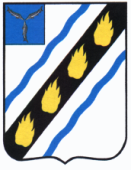 ЗОЛОТОСТЕПСКОЕ МУНИЦИПАЛЬНОЕ ОБРАЗОВАНИЕСОВЕТСКОГО МУНИЦИПАЛЬНОГО РАЙОНАСАРАТОВСКОЙ ОБЛАСТИСОВЕТ ДЕПУТАТОВвторого созываРЕШЕНИЕот  30.03.2012  № 176с.Александровка О досрочном прекращении полномочий  главы  Золотостепского муниципального образования в связи с отставкой по собственному желанию	Рассмотрев заявление депутата Совета депутатов Золотостепского муниципального образования по многомандатному  избирательному округу № 2, в соответствии с пунктом 2 части 6 статьи 36  Федерального закона от 6 октября 2003 г. № 131-ФЗ «Об общих принципах организации местного самоуправления в Российской Федерации», руководствуясь Уставом Золотостепского муниципального образования, на основании личного заявления Гизун О.В., Совет депутатов РЕШИЛ:1. Прекратить с 31.03.2012 года полномочия главы Золотостепского муниципального образования Гизун Ольги Владимировны в связи с отставкой по собственному желанию.2. Настоящее решение вступает в силу со дня подписания.3. Официально обнародовать настоящее решение в установленном  порядке.Глава Золотостепскогомуниципального образования: 		О.В.Гизун